1.pielikumsSalacgrīvas ostas pārvaldes iepirkuma „Piebraucamā ceļa asfaltēšana Kuivižu ostā” (iepirkuma identifikācijas Nr.SOP 2020/03) nolikumamPieteikums (veidne)dalībai Iepirkumā„Piebraucamā ceļa asfaltēšana Kuivižu ostā”(iepirkuma identifikācijas Nr.SOP 2020/03)2020.gada ___.__________ Salacgrīvas ostas pārvaldeiPērnavas ielā 3, Salacgrīvā, Salacgrīvas novads, LV- 4033Iesniedzot šo pieteikumu pretendenta vārdā, piesaku dalību Iepirkumā „ Piebraucamā ceļa asfaltēšana Kuivižu ostā”, iepirkuma identifikācijas Nr. SOP 2020/03.Informācija par pretendentu:Pretendenta nosaukums: ____________________________________Reģistrēts ar Nr. __________________________________________		Nodokļu maksātāja reģistrācijas Nr.:___________________________Juridiskā adrese: __________________________________________Biroja adrese:_____________________________________________		Kontaktpersona: __________________________________________			(Vārds, uzvārds, amats)Telefons, fakss____________________________________________E-pasta adrese: ___________________________________________Banka: __________________________________________________Kods: ___________________________________________________Konts:___________________________________________________Ja pretendents ir piegādātāju apvienība vai personālsabiedrība:persona, kura pārstāv piegādātāju apvienību vai personālsabiedrību Iepirkumā:		_______	_______________.katras piegādātāju apvienības dalībnieka vai personālsabiedrības biedra atbildības apjoms:							.3.	Pretendenta apliecinājumi:Mēs apliecinām, ka pilnībā esam iepazinušies ar visiem Iepirkuma dokumentiem, tai skaitā tehnisko specifikāciju, dokumentu grozījumiem, Pasūtītāja sniegto papildus informāciju, saprotam šo dokumentu prasības, atzīstam tās par pamatotām, tiesiskām un saistošām mums, ja vēlamies piedalīties Iepirkumā, pretenziju nav.Mēs apliecinām, ka mūsu rīcībā ir pietiekoša informācija par iepirkuma prasībām un citiem apstākļiem, kas var ietekmēt būvdarbus.Mēs apliecinām, ka finanšu piedāvājums sagatavots un iesniegts atbilstoši Iepirkuma dokumentu prasībām, ka līgumcenā iekļautas visas tās izmaksas, kas nepieciešamas pilnīgai būvdarbu veikšanai saskaņā ar tehnisko specifikāciju, Latvijas Republikas normatīvo aktu prasībām.Mēs apliecinām, ka pilnībā apzināmies savas saistības un pienākumus un pilnībā uzņemamies visus riskus un atbildību iesniegtā piedāvājuma sakarā.Mēs apliecinām, ka mums ir pienācīga rīcībspēja un tiesībspēja, lai slēgtu būvdarbu līgumu atbilstoši tehniskajai specifikācijai un citu Iepirkuma procedūras dokumentu prasībām.Mēs apliecinām, ka iesniegtās ziņas ir pilnīgas un patiesas;Ja mūsu piedāvājums tiks atzīts par saimnieciski visizdevīgāko saskaņā ar piedāvājumu izvēles kritērijiem, garantējam nodrošināt visu līguma noteikumu (Nolikuma 7.pielikums) izpildi pieprasītajā apjomā, kvalitātē un termiņā.Mēs apliecinām, ka šis Pretendenta pieteikums ir mūsu piedāvājuma sastāvdaļa.Mēs apliecinām, ka neesam ieinteresēti nevienā citā piedāvājumā, kas iesniegts šajā iepirkuma procedūrā.Mēs apliecinām, ka šis piedāvājums ir izstrādāts un iesniegts neatkarīgi no konkurentiem* un bez konsultācijām, līgumiem vai vienošanām vai cita veida saziņas ar konkurentiem*.Mēs apliecinām, ka <pretendenta nosaukums> nav bijusi saziņa ar konkurentiem* attiecībā uz cenām, cenas aprēķināšanas metodēm, faktoriem (apstākļiem) vai formulām, kā arī par konkurentu* nodomu vai lēmumu piedalīties vai nepiedalīties Iepirkumā vai par tādu piedāvājumu iesniegšanu, kas neatbilst Iepirkuma prasībām, vai attiecībā uz kvalitāti, apjomu, specifikāciju, izpildes, piegādes vai citiem nosacījumiem, kas risināmi neatkarīgi no konkurentiem*, tiem produktiem vai pakalpojumiem, kas attiecas uz šo iepirkumu.Mēs apliecinām, ka <pretendenta nosaukums> nav apzināti, tieši vai netieši atklājis vai neatklās piedāvājuma noteikumus nevienam konkurentam* pirms oficiālā piedāvājumu atvēršanas datuma un laika vai līguma slēgšanas tiesību piešķiršanas.Norādām, ka piedāvājuma __________________ lapā ir norādīta informācija, kas ir uzskatāma par konfidenciālu/komercnoslēpumu atbilstoši Komerclikuma 19.pantam. *Konkurents – jebkura fiziska vai juridiska persona, kura nav Pretendents un kura iesniedz piedāvājumu šim iepirkumam, un kura, ņemot vērā tās kvalifikāciju, spējas vai pieredzi, kā arī piedāvātās preces vai pakalpojumus, varētu iesniegt piedāvājumu šim iepirkumam4. 	Pretendenta finanšu piedāvājums:4.1. Cena – piedāvātā kopējā līgumcenaCena ir jānorāda ar ne vairāk kā divām zīmēm aiz komata.Apliecinām, ka finanšu piedāvājumā ievērtēti visi piegādes veikšanai nepieciešamie materiāli, algas un mehānismi, kā arī izdevumi, kas nav minēti, bet bez kuriem nebūtu iespējams izpildīt līgumu un atbilstoši spēkā esošiem normatīvajiem aktiem pilnā apmērā. *Piedāvājumam pievieno būvniecības koptāmi, kuras sagatavotas atbilstoši 30.06.2015. MK noteikumu Nr.330 „Noteikumi par Latvijas būvnormatīvu LBN 501-15 „Būvizmaksu noteikšanas kārtība”” prasībām.Pretendents/Pretendenta pilnvarotā persona:_________________________                _______________        _________________                   	    /vārds, uzvārds/ 		             /amats/                              /paraksts/   	 ____________________2020.gada ___.________________/sagatavošanas vieta/  2.pielikumsSalacgrīvas ostas pārvaldes iepirkuma „ Piebraucamā ceļa asfaltēšana Kuivižu ostā” (iepirkuma identifikācijas Nr.SOP 2020/03) nolikumam            TEHNISKĀ SPECIFIKĀCIJA / TEHNISKAIS PIEDĀVĀJUMSIepirkums „ Piebraucamā ceļa asfaltēšana Kuivižu ostā”(iepirkuma identifikācijas Nr.SOP 2020/03)Vispārīgā informācijaIepirkuma priekšmets: Piebraucamās ceļa remonta darbi – asfaltēšana Kuivižu ostā.Uzņēmējam piebraucamais ceļš ir jānovērtē dabā un piedāvājumā jāiekļauj visi darbi, kas ir nepieciešami kvalitatīvai darba veikšanai;Piebraucamo ceļu Kuivižos izmanot vieglās automašīnas (20-30 dienā), pārtikas piegādātāji, atkritumu savākšanas transports (1x nedēļā). Būvdarbu laikā nav paredzēts slēgt satiksmi, izņemot to brīdi, kad tieši tiek veikta asfaltēšanas darbi, bet ne ilgāk kā divas ietvaros. Asfaltējamo ceļu drīkst izmantot transporta līdzekļu satiksmei būvdarbu laikā un līdz Darbu pieņemšanas-nodošanas akta parakstīšanas.Darbu veidu un apjomu sarakstsDarbu apjomu sarakstā ir paredzēta ceļa seguma remonts - asfaltēšanas darbi. Darba apjomi pielikumā nr.8.Piebraucamais ceļš Kuivižu ostā. 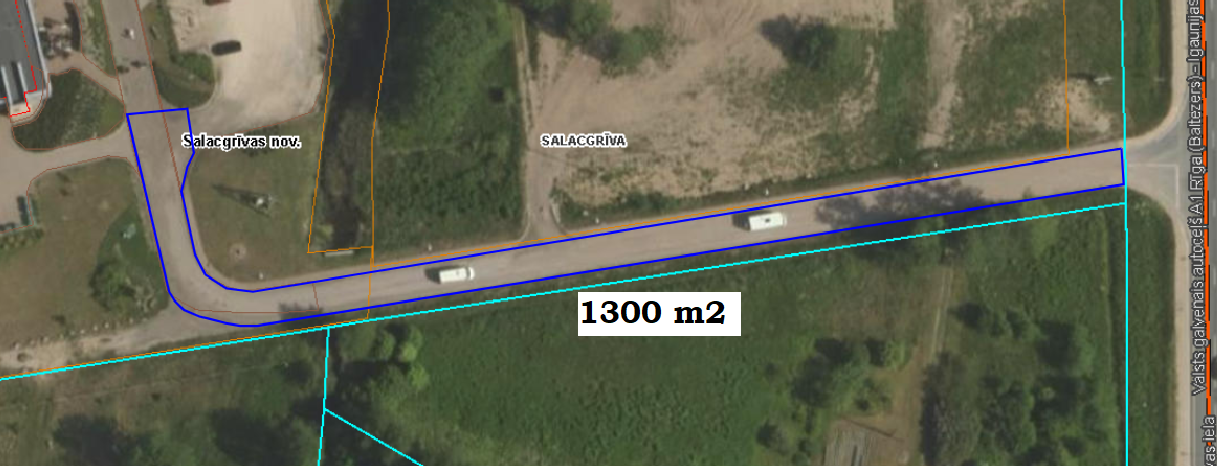 Kopējais ceļa laukums – 1300 m2Ceļa platums - 6 m .Garantijas prasībasBūvdarbu veicējam garantijas laikā vismaz vienu reizi gadā pavasarī pēc būvdarbiem labvēlīgu laika (klimatiskie) apstākļu iestāšanās, saskaņojot ar pasūtītāju, veikt objektu apsekošanu. Garantijas laikā izveidojoties virsmas apstrādes defektiem, būvdarbu veicējam tie operatīvi un kompetenti jānovērš, saskaņojot izpildāmos pasākumus ar pasūtītāju. Būvdarbu garantija ne mazāk kā 24 mēneši no Darba pieņemšanas – nodošanas akta parakstīšanas dienas.3.pielikumsSalacgrīvas ostas pārvaldes iepirkuma „Piebraucamā ceļa asfaltēšana Kuivižu ostā” (iepirkuma identifikācijas Nr.SOP 2020/03)nolikumamATBILDĪGĀ BŪVDARBU VADĪTĀJA ApLIECINĀJUMS (veidne)Iepirkums „Piebraucamā ceļa asfaltēšana Kuivižu ostā”(iepirkuma identifikācijas Nr.SOP 2020/03)Uzvārds:   _________________                        Vārds:       _________________Sertifikāta Nr.__________________                              Sertifikāta nosaukums: _________________Ar šo es apņemos, ja Pretendenta <Pretendenta nosaukums> piedāvājums tiks akceptēts un tiks noslēgts iepirkuma līgums ar Pretendentu, kā atbildīgajam būvdarba vadītājam strādāt pie līguma „ Piebraucamā ceļa asfaltēšana Kuivižu ostā” darbu izpildes.Speciālists:_________________________                _______________        _________________                   	/vārds, uzvārds/ 		             /amats/                              /paraksts/   	 ____________________2020.gada ___.________________/sagatavošanas vieta/  4.pielikumsSalacgrīvas ostas pārvaldes iepirkuma „Piebraucamā ceļa asfaltēšana Kuivižu ostā” (iepirkuma identifikācijas Nr.SOP 2020/03) nolikumamApakšuzņēmēju saraksts, darbu veids un paredzētais darbu apjoms(veidne)Iepirkums„Piebraucamā ceļa asfaltēšana Kuivižu ostā”(iepirkuma identifikācijas Nr.SOP 2020/03)Apakšuzņēmējs/apakšuzņēmēja pilnvarotā persona:_________________________                _______________        _________________                   	/vārds, uzvārds/ 		             /amats/                              /paraksts/   	 ____________________2020.gada ___.________________/sagatavošanas vieta/  5.pielikumsSalacgrīvas ostas pārvaldes iepirkuma „Piebraucamā ceļa asfaltēšana Kuivižu ostā” (iepirkuma identifikācijas Nr.SOP 2020/03) nolikumamAPAKŠUZŅĒMĒJA apliecinājums (veidne)Iepirkums„Piebraucamā ceļa asfaltēšana Kuivižu ostā”(iepirkuma identifikācijas Nr.SOP 2020/03)1. Iesniedza:2. Kontaktpersona:Ar šo Apakšuzņēmējs, tā /parakstiesīgās personas amats, vārds uzvārds/, personā, / pārstāvības tiesības pamats/, apliecina, ka:Apakšuzņēmējs piekrīt piedalīties Iepirkumā „Piebraucamā ceļa asfaltēšana Kuivižu ostā” (iepirkuma id. Nr. SOP 2020/03), kā Pretendenta nosaukums, reģistrācijas numurs _____________, adrese –_______________, (turpmāk - Pretendents) apakšuzņēmējs;1. gadījumā, ja ar Pretendentu tiks noslēgts iepirkuma līgums, Apakšuzņēmējs apņemas veikt tam izpildei nododamo līguma procentuālo vērtību:1) ______________________;2) ....Apakšuzņēmējs/apakšuzņēmēja pilnvarotā persona:_________________________                _______________        _________________                   	/vārds, uzvārds/ 		             /amats/                              /paraksts/   	____________________2020.gada ___.________________/sagatavošanas vieta/  6.pielikumsSalacgrīvas ostas pārvaldes iepirkuma „Piebraucamā ceļa asfaltēšana Kuivižu ostā” (iepirkuma identifikācijas Nr.SOP 2020/03) nolikumamPersonas, uz kuras iespējām Pretendents balstās, APLIECINĀJUMS (veidne)Iepirkums„Piebraucamā ceļa asfaltēšana Kuivižu ostā”(iepirkuma identifikācijas Nr.SOP 2020/03)Iesniedza:Kontaktpersona:Ar šo Persona, uz kuras iespējām balstās pretendents, tā /paraksttiesīgās personas amats, vārds uzvārds/, personā, / pārstāvības tiesības pamats/, apliecina, ka:Persona, uz kuras iespējām balstās pretendents, piekrīt piedalīties Iepirkumā „Piebraucamā ceļa asfaltēšana Kuivižu ostā” (iepirkuma id. Nr. SOP 2020/03), kā Pretendenta nosaukums, reģistrācijas numurs _____________, adrese –_______________, (turpmāk - Pretendents) Persona, uz kuras iespējām balstās pretendents;1. gadījumā, ja ar Pretendentu tiks noslēgts iepirkuma līgums, Persona, uz kuras iespējām balstās pretendents apņemas veikt tam izpildei nododamo līguma procentuālo vērtību:1) ______________________;2) ....Persona, uz kuras iespējām balstās, pārstāvis/ pilnvarotā persona:_________________________                _______________        _________________                   	/vārds, uzvārds/ 		             /amats/                              /paraksts/   	____________________2020.gada ___.________________/sagatavošanas vieta/  8.pielikumsSalacgrīvas ostas pārvaldes iepirkuma „Piebraucamā ceļa asfaltēšana Kuivižu ostā” (iepirkuma identifikācijas Nr.SOP 2020/03 )nolikumamDarba apjomi Nr.p.k.NosaukumsKopā1Piebraucamā ceļa asfaltēšana Kuivižu ostā21% % PVN summa21% % PVN summaKopā ( cena ar PVN)Kopā ( cena ar PVN)Apakšuzņēmēja nosaukums, vienotais reģistrācijas numurs, adrese, kontaktpersona un tās tālruņa numursNododamās līguma daļas apraksts Paredzētais darbu apjoms% Apakšuzņēmēja nosaukumsRekvizīti(juridiskā adrese, vienotais reģistrācijas numursVārds, uzvārdsTālr. Nr.Personas, uz kuras iespējām balstās pretendents, nosaukumsRekvizīti(juridiskā adrese, vienotais reģistrācijas numursVārds, uzvārdsTālr. Nr.Objekts: Kuivižu ostas pievedceļa remonts - asfaltēšanas darbi.Objekts: Kuivižu ostas pievedceļa remonts - asfaltēšanas darbi.Objekts: Kuivižu ostas pievedceļa remonts - asfaltēšanas darbi.Objekts: Kuivižu ostas pievedceļa remonts - asfaltēšanas darbi.Objekts: Kuivižu ostas pievedceļa remonts - asfaltēšanas darbi.Objekts: Kuivižu ostas pievedceļa remonts - asfaltēšanas darbi.Objekts: Kuivižu ostas pievedceļa remonts - asfaltēšanas darbi.Objekts: Kuivižu ostas pievedceļa remonts - asfaltēšanas darbi.Nr. P.k.Darbu un resursu nosaukumsMērvienībaDaudzumsVienības izmaksaVienības izmaksaVienības izmaksaVienības izmaksaVienības izmaksaVienības izmaksaKopā uz visu apjomuKopā uz visu apjomuKopā uz visu apjomuKopā uz visu apjomuNr. P.k.Darbu un resursu nosaukumsMērvienībaDaudzumslaika norma (c/h)darba samaksas likme (ls/h)darba alga (EUR)materiāli (EUR)mehānismi (EUR)kopā (EUR)darba alga (EUR)materiāli (EUR)mehānismi (EUR) summa (EUR)Nr. P.k.Darbu un resursu nosaukumsMērvienībaDaudzumslaika norma (c/h)darba samaksas likme (ls/h)darba alga (EUR)materiāli (EUR)mehānismi (EUR)kopā (EUR)darba alga (EUR)materiāli (EUR)mehānismi (EUR) summa (EUR)123467567891011121Esošā seguma izlīdzinošā frēzēšanam213000,000,000,000,000,002Ietves apmalīšu 100.20.08 uzstādīšana uz betona pamatam170,000,000,000,000,003Šķembu pamata h - vid 7 cm pastiprināšanam213000,000,000,000,000,004Asfaltbetona AC 11 surf ieklāšana h- 6 cmm213000,000,000,000,000,005Nesaistītu mineršalmateriālu ierīkošana h- 10 cm nomalē un nobrauktuvē.m2800,000,000,000,000,00  Kopā   Kopā 0,000,000,000,00                                                                                                                     Virsizdevumi tajā skaitā darba aizsardzība ….%:                                                                                                                      Virsizdevumi tajā skaitā darba aizsardzība ….%:                                                                                                                      Virsizdevumi tajā skaitā darba aizsardzība ….%:                                                                                                                      Virsizdevumi tajā skaitā darba aizsardzība ….%:                                                                                                                      Virsizdevumi tajā skaitā darba aizsardzība ….%:                                                                                                                      Virsizdevumi tajā skaitā darba aizsardzība ….%:                                                                                                                      Virsizdevumi tajā skaitā darba aizsardzība ….%:                                                                                                                      Virsizdevumi tajā skaitā darba aizsardzība ….%:                                                                                                                      Virsizdevumi tajā skaitā darba aizsardzība ….%:                                                                                                                      Virsizdevumi tajā skaitā darba aizsardzība ….%:                                                                                                                      Virsizdevumi tajā skaitā darba aizsardzība ….%: 0,00                                                                                                                      Peļņa …. %:                                                                                                                      Peļņa …. %:                                                                                                                      Peļņa …. %:                                                                                                                      Peļņa …. %:                                                                                                                      Peļņa …. %:                                                                                                                      Peļņa …. %:                                                                                                                      Peļņa …. %:                                                                                                                      Peļņa …. %:                                                                                                                      Peļņa …. %:                                                                                                                      Peļņa …. %:                                                                                                                      Peļņa …. %:0,00                                                                                                                      Darba devēja sociālais nodoklis 24,09%:                                                                                                                       Darba devēja sociālais nodoklis 24,09%:                                                                                                                       Darba devēja sociālais nodoklis 24,09%:                                                                                                                       Darba devēja sociālais nodoklis 24,09%:                                                                                                                       Darba devēja sociālais nodoklis 24,09%:                                                                                                                       Darba devēja sociālais nodoklis 24,09%:                                                                                                                       Darba devēja sociālais nodoklis 24,09%:                                                                                                                       Darba devēja sociālais nodoklis 24,09%:                                                                                                                       Darba devēja sociālais nodoklis 24,09%:                                                                                                                       Darba devēja sociālais nodoklis 24,09%:                                                                                                                       Darba devēja sociālais nodoklis 24,09%: 0,00Kopā:Kopā:Kopā:Kopā:Kopā:Kopā:Kopā:Kopā:Kopā:Kopā:Kopā:0,00PVN 21%PVN 21%PVN 21%PVN 21%PVN 21%PVN 21%PVN 21%PVN 21%PVN 21%PVN 21%PVN 21%0,00Pavisam kopā:Pavisam kopā:Pavisam kopā:Pavisam kopā:Pavisam kopā:Pavisam kopā:Pavisam kopā:Pavisam kopā:Pavisam kopā:Pavisam kopā:Pavisam kopā:0,00